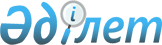 Об утверждении государственного образовательного заказа на дошкольное воспитание и обучение, размера подушевого финансирования и родительской платы на 2017 год по Жанибекскому району
					
			Утративший силу
			
			
		
					Постановление акимата Жанибекского района Западно-Казахстанской области от 10 марта 2017 года № 37. Зарегистрировано Департаментом юстиции Западно-Казахстанской области 12 апреля 2017 года № 4778. Утратило силу постановлением акимата Жанибекского района Западно-Казахстанской области от 5 июня 2019 года № 109.
      Сноска. Утратило силу постановлением акимата Жанибекского района Западно-Казахстанской области от 05.06.2019 № 109 (вводится в действие со дня первого официального опубликования).
      Руководствуясь Законами Республики Казахстан от 23 января 2001 года "О местном государственном управлении и самоуправлении в Республике Казахстан" и от 27 июля 2007 года "Об образовании" акимат района ПОСТАНОВЛЯЕТ:
      1. Согласно приложению утвердить государственный образовательный заказ на дошкольное воспитание и обучение, размер подушевого финансирования и родительской платы на 2017 год по Жанибекскому району.
      2. Признать утратившим силу постановление акимата Жанибекского района от 22 апреля 2016 года №70 "Об утверждении государственного образовательного заказа на дошкольное воспитание и обучение, размера подушевого финансирования и родительской платы на 2016 год по Жанибекскому району" (зарегистрированное в Реестре государственной регистрации нормативных правовых актов №4427, опубликованное 3 июня 2016 года в газете "Шұғыла").
      3. Руководителю аппарата акима Жанибекского района (Абдолов Ж.) обеспечить государственную регистрацию данного постановления в органах юстиции, его официальное опубликование в Эталонном контрольном банке нормативных правовых актов Республики Казахстан.
      4. Контроль за исполнением настоящего постановления возложить на заместителя акима района Менешова Б.
      5. Настоящее постановление вводится в действие со дня первого официального опубликования. Государственный образовательный заказ на дошкольное воспитание и обучение, размер подушевого финансирования и родительской платы на 2017 год по Жанибекскому району
					© 2012. РГП на ПХВ «Институт законодательства и правовой информации Республики Казахстан» Министерства юстиции Республики Казахстан
				
      Аким района

Н. Карагойшин
Приложение
к постановлению акимата
района от 10 марта 2017 года №37
№
Административно территориальное расположение организаций дошкольного воспитания и обучения
Наименование организаций дошкольного воспитания и обучения
Количество воспитанников организаций дошкольного воспитания и обучения
Государствен ный образовательный заказ на 1 воспитанника в месяц (тенге)
Размер подушевого финансирования в дошкольных организациях в месяц (тенге)
Размер родительской оплаты в дошкольных организациях образования в месяц (тенге)
Размер родительской оплаты в дошкольных организациях образования в месяц (тенге)
Размер родительской оплаты в дошкольных организациях образования в месяц (тенге)
Размер родительской оплаты в дошкольных организациях образования в месяц (тенге)
Размер родительской оплаты в дошкольных организациях образования в месяц (тенге)
№
Административно территориальное расположение организаций дошкольного воспитания и обучения
Наименование организаций дошкольного воспитания и обучения
Количество воспитанников организаций дошкольного воспитания и обучения
Государствен ный образовательный заказ на 1 воспитанника в месяц (тенге)
Размер подушевого финансирования в дошкольных организациях в месяц (тенге)
До 3 лет (не более)
От 3 до 7 лет (не более)
От 3 до 7 лет (не более)
От 3 до 7 лет (не более)
От 3 до 7 лет (не более)
Детский сад (местный бюджет)
Детский сад (местный бюджет)
Детский сад (местный бюджет)
Детский сад (местный бюджет)
Детский сад (местный бюджет)
Детский сад (местный бюджет)
Детский сад (местный бюджет)
Детский сад (местный бюджет)
Детский сад (местный бюджет)
Детский сад (местный бюджет)
Детский сад (местный бюджет)
1
Село Жаскайрат
Государственное коммунальное казенное предприятие детский сад "Акбота"
37
36103
36103
3100
3100
3264
3264
3264
2
Село Борсы
Государственное коммунальное казенное предприятие детский сад "Балапан"
25
48960
48960
3100
3100
3264
3264
3264
3
Село Акоба
Государственное коммунальное казенное предприятие детский сад "Балауса" Жанибекского районного отдела образования
40
32271
32271
3100
3100
3264
3264
3264
4
Село Камысты
Государственное коммунальное казенное предприятие Детский сад "Балбұлақ" Жанибекского районного отдела образования
35
43700
43700
3100
3100
3264
3264
3264
5
Село Жанибек
Государственное коммунальное казенное предприятие "Ясли – сад "Балдәурен" Жанибекского районного отдела образования
100
33183
33183
4152
4152
4334
4334
4334
6
Село Тау
Государственное коммунальное казенное предприятие "Детский сад "Қайрат" Жанибекского районного отдела образования
38
40965
40965
3100
3100
3264
3264
3264
7
Село Узункуль
Государственное коммунальное казенное предприятие Детский сад "Ұзынкөл" Жанибекского районного отдела образования
40
36523
36523
3100
3100
3264
3264
3264
8
Село Жанибек
Государственное коммунальное казенное предприятие "Жанибекский детский сад" Жанибекского районного отдела образования
75
33555
33555
4152
4152
4334
4334
4334
Детский сад при школе с полным днем пребывания (местный бюджет)
Детский сад при школе с полным днем пребывания (местный бюджет)
Детский сад при школе с полным днем пребывания (местный бюджет)
Детский сад при школе с полным днем пребывания (местный бюджет)
Детский сад при школе с полным днем пребывания (местный бюджет)
Детский сад при школе с полным днем пребывания (местный бюджет)
Детский сад при школе с полным днем пребывания (местный бюджет)
Детский сад при школе с полным днем пребывания (местный бюджет)
Детский сад при школе с полным днем пребывания (местный бюджет)
Детский сад при школе с полным днем пребывания (местный бюджет)
Детский сад при школе с полным днем пребывания (местный бюджет)
1
Село Жаксыбай
Коммунальное государственное учреждение "Средний общеобразовательный комплекс школа – сад им. М. Б.Ихсанова" Жанибекского районного отдела образования
30
24108
24108
3100
3100
3100
3264
3264
2
Село Таловка
Коммунальное государственное учреждение "Средний общеобразовательный комплекс школа –сад им . Г. Сарбаева" Жанибекского районного отдела образования
20
21548
21548
3100
3100
3100
3264
3264
Национальный фонд
Национальный фонд
Национальный фонд
Национальный фонд
Национальный фонд
Национальный фонд
Национальный фонд
Национальный фонд
Национальный фонд
Национальный фонд
1
Село Жанибек
Государственное коммунальное казенное предприятие ясли – сад "Алтын ұя" Жанибекского районного отдела образования
290
19354
19354
4800
4800
4800
4800
5000